                            Casa Judeteana de Pensii Vrancea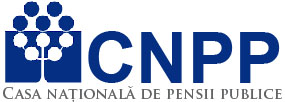 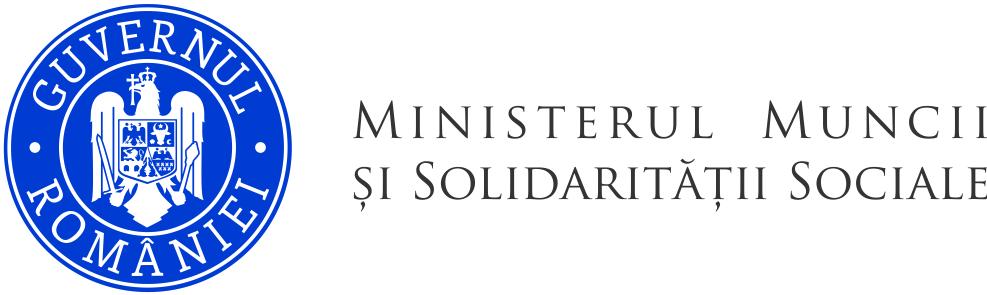 INFORMARE cu privire la aplicarea Legii nr. 9/2023 pentru modificarea și completarea O.U.G. nr 41/2016 privind stabilirea unor măsuri de simplificare la nivelul administrației publice centrale și pentru modificarea și completarea unor acte normative       Începând cu data intrării în vigoare a prevederilor Legii                       nr. 9/2023 pentru modificarea și completarea O.U.G.                           nr. 41/2016 privind stabilirea unor măsuri de simplificare la nivelul administrației publice centrale și pentru modificarea și completarea unor acte normative, a fost eliminată obligativitatea prezentării/depunerii de către beneficiari a copiilor unor documente.      În situațiile în care legislația pe care o aplică casele teritoriale de pensii prevede că documentația necesară acordării drepturilor cuprinde și anumite copii, acestea vor fi realizate în mod gratuit de funcționarii instituției, în momentul depunerii cererii.